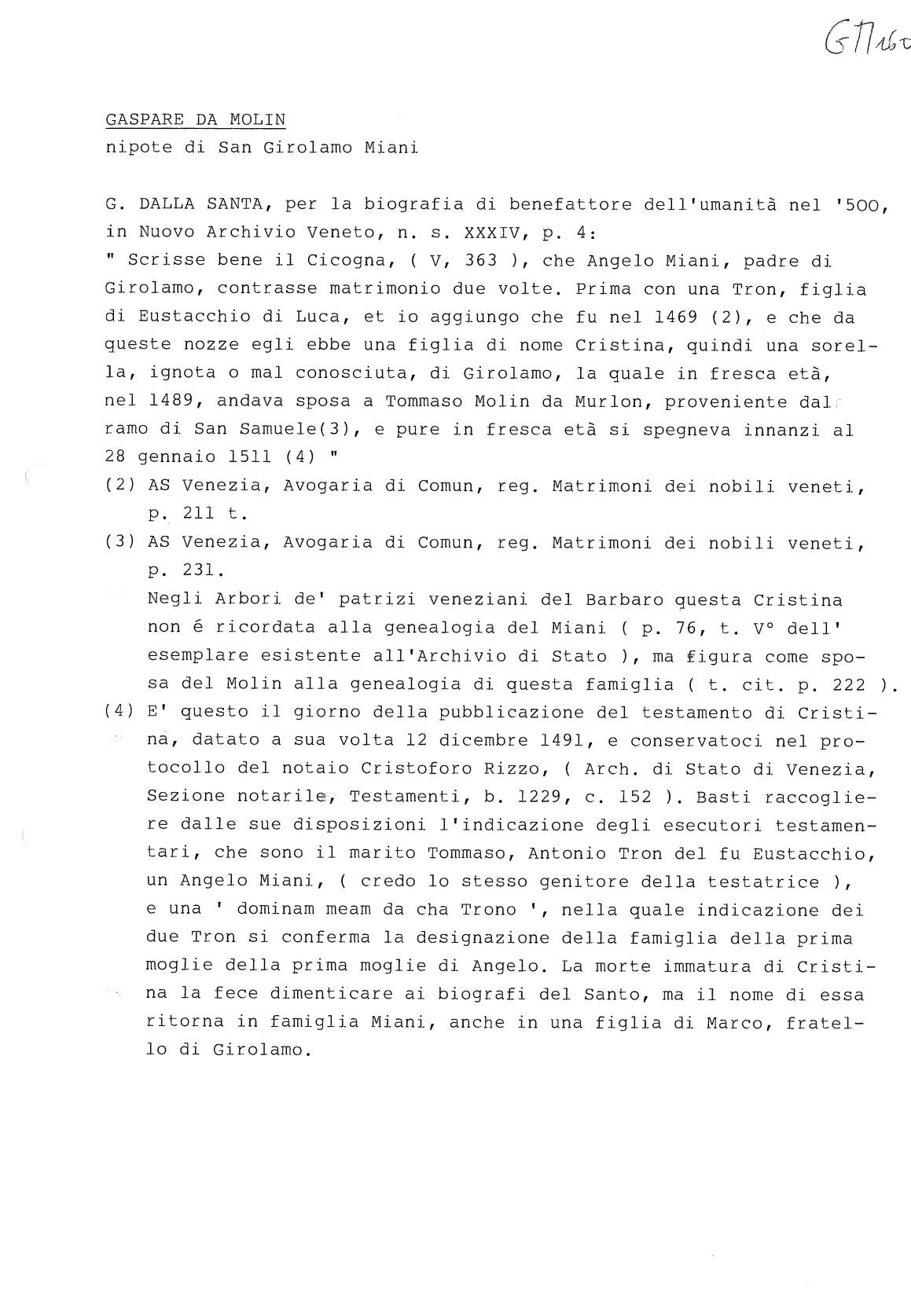 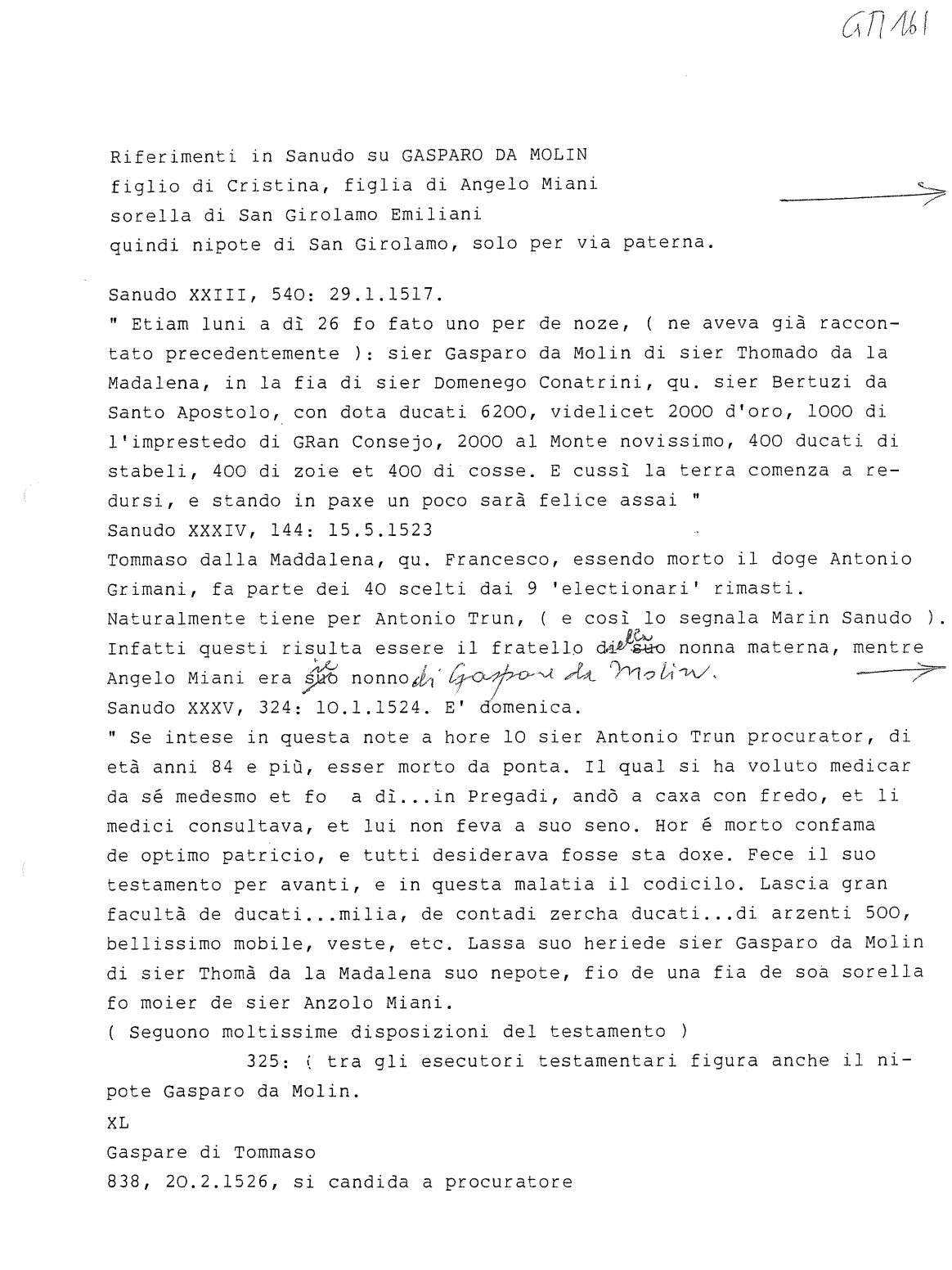 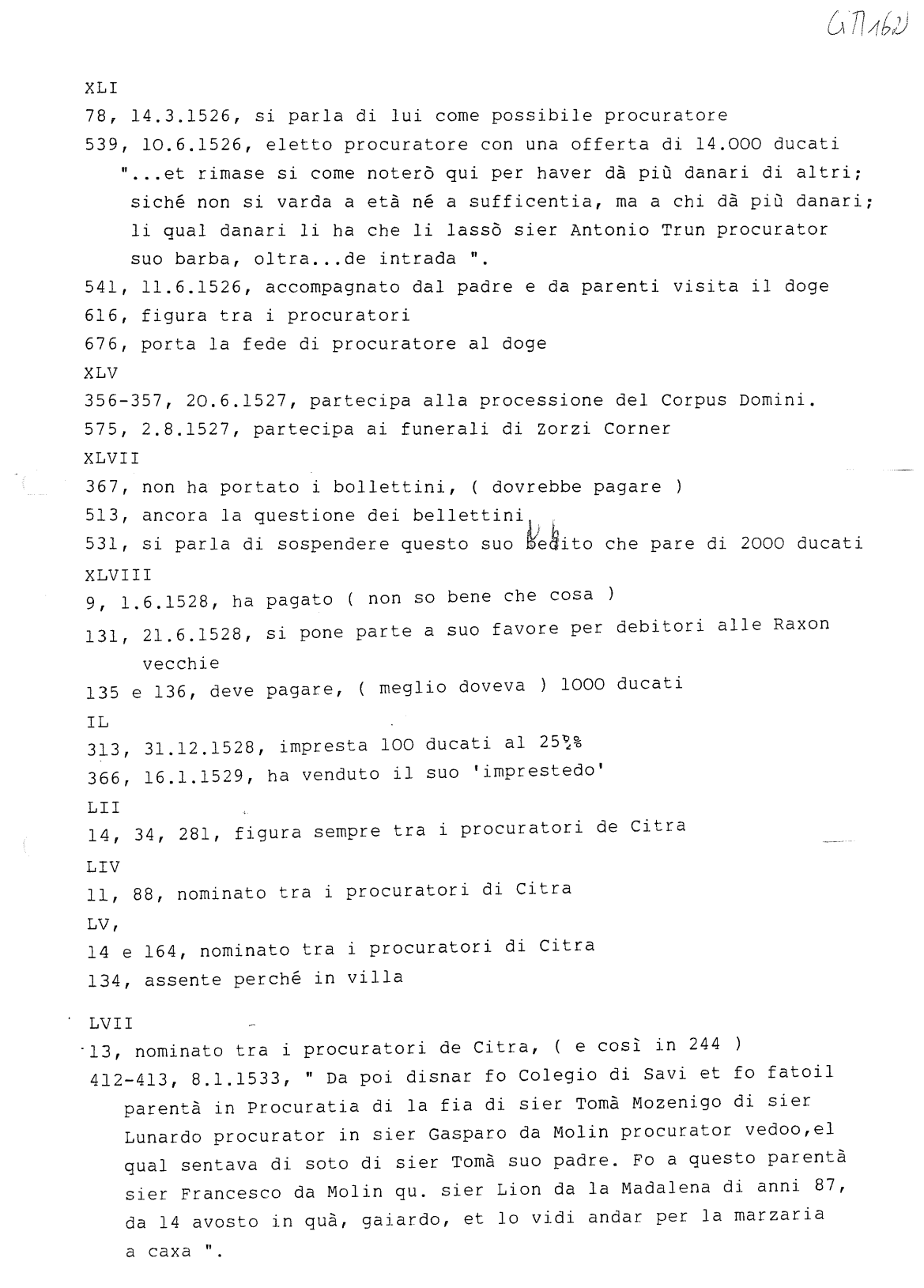 Dove c’è la freccia che manda al retro: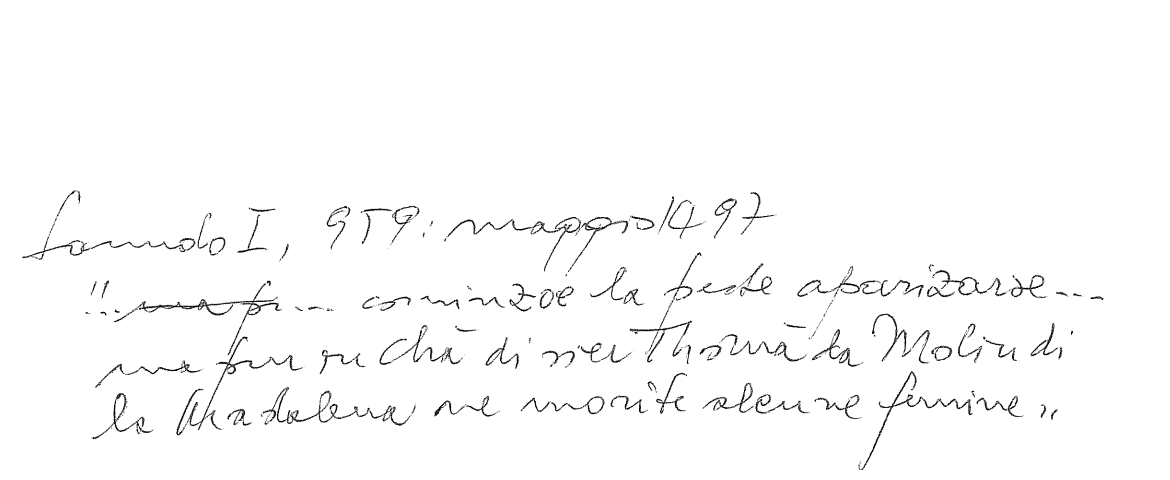 